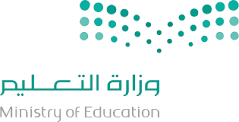 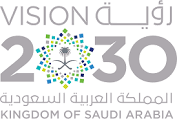 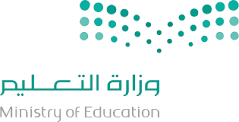 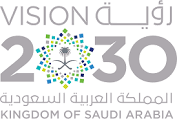 السؤال الأول : الفهم القرائي ( اقرأ النص التالي قراءة فهم ثم أجب عن المطلوب)
ج-￼￼￼￼￼￼*الأسلوب اللغويالسؤال الثاني :أ/الوظيفة النحوية:حدد من العبارة التالية مايلي:*أكمل إعراب الكلمات التي تحتها خط في الجملة التالية:(يمكنك الدخول للمسجد من بابين مختلفين)(كتب الطلاب الأمثلة ثم القاعدة) *ضع علامة صح أو خطأ أمام كل عبارة من العبارات التالية :الصنف اللغوي اختر الإجابة الصحيحة فيما يليزرع ج/الظواهر الإملائية:اختر الرسم الاملائي الصحيح لكل فراغ في الجمل التاليةد/ الرسم الكتابي:* صل العمود أ ما يناسبه في العمود ب:* اكتب الجملة التالية بخط النسخ :الجاهل عدو نفسه________________________________________________________________________________________________________________________________________________********انتهت الأسئلة تمنياتي لك بالتوفيق معلم المادة:يعد الفعل المضارع الذي اتصل به ألف الاثنين أو واو الجماعة أو ياء المخاطبة من الأسماء الخمسةفي الاسم المنقوص يمكن حذف الياء من آخره وتعويضها بتنوين كسرالاسم المقصور مختوم بهمزة قبلها ألف زائدة مثل الصحراء (المسلمون يصومون شهر رمضان). كلمة المسلمون من الأفعال الخمسة أ- يفطر…………عند غروب الشمس.١-الصائم ٢- الصاءم٣-الصأمب- من صفات العربي…………وحماية الجار.١-المروأة٢-المروءة٣-المرؤةج-المسلم…………..أخيه.١-مرآة٢-مرءة٣-مرأآةد-…………الرأي الهوى.١-أفة٢- أآفة٣- آفةهـ- الشمس والقمر ............من آيات الله.١ - آيتان٢ - أيتان٣ -أآيتانأب١- من مميزات خط النسخ-ينزل جزء منه تحت السطر٢- حرف الراء من الحروف التي-الجلوس معتدلا٣- من تعليمات الكتابة الصحيحةتساوي حجم الحروف